THE DIOCESE OF MOOSONEEAnglican Church of Canada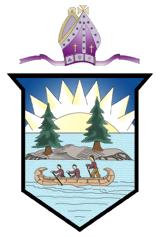 Prayer CalendarJanuary – June, 2020DIOCESE OF MOOSONEWEEKLY PRAYER CYCLEJANUARY – JUNE, 2020To report updates or corrections, contact The Rev. Canon Patricia Dorland at pdorland@dorlandaccountants.com							-1-							January 5 – Feast of the EpiphanyPray for our Primate, Archbishop Linda Nicholls; Archbishop Anne & Colin Germond, Archbishop Fred Hiltz, Moosonee Assisting Bishop & National Indigenous Archbishop Mark MacDonald, St. Matthew’s Cathedral, Timmins: The Very Rev. Valerie Isaac, The Rev. Deirdre Roach (Hon). Layreader - Faythe Colbert_______________________________________________________________________________January 12 – The Baptism of the LordPray for the Primate, Archbishop Linda Nicholls; Anne, Archbishop of Moosonee; Archbishop Fred Hiltz, Moosonee Assisting BishopSt. Philip’s Church, Chisasibi: The Rev. Canon Jacob Sealhunter, The Rev. George Matoush, The Rev. Samuel Bearskin, The Rev. Abraham Cox, The Rev. Eliza Webb, The Rev. Clifford Bearskin, The Rev. Stephen Pepabano, Layreaders – Phylis Chiskamish, Charles Bobbish. Pray also for the guidance of the Holy Spirit in the seeking of a new Rector for this parish._______________________________________________________________January 19 – Epiphany 2Pray for our Primate; Archbishop Linda Nicholls; Anne, Archbishop of Moosonee; Archbishop Fred Hiltz, Moosonee Assisting BishopSt. Matthew’s/ St. Paul’s Church, Hearst: The Rev Canon Phelan Scanlon, Layreaders – Susan Jansson, Lauren Quist, Kerttu Ladouceur________________________________________________________________January 26 – Epiphany 3Pray for our Primate; Archbishop Linda Nicholls; Anne, Archbishop of Moosonee; Archbishop Fred Hiltz, Moosonee Assisting BishopChurch of St. John the Baptist, Wemindji: The Rev. Gladys Matoush; The Rev. Dinah Asquabaneskum, The Rev. George Matoush. Layreaders Raymond Atsynia, Frances Mark________________________________________________________________February 2 – The Presentation of the LordPray for our Primate; Archbishop Linda Nicholls: Anne, Archbishop of Moosonee; Archbishop Fred Hiltz, Moosonee Assisting BishopSt. Andrew’s & James’ Anglican/Presbyterian Church, Geraldton; The Very Rev. Valerie Isaac, Layreader: Michelle Ferring__________________________________________________________________February 9 – Epiphany 5Pray for our Primate, Archbishop Linda Nicholls; Anne, Archbishop of Moosonee; Archbishop Fred Hiltz, Moosonee Assisting BishopSt. Luke’s Church, Hornepayne: The Rev. Canon Phelan Scanlon, The Rev. Isabel Dube, The Rev. Ilene Jaremy. Layreader – Mary Lea Harasymiw___________________________________________________________February 16 – Epiphany 6Pray for our Primate, Archbishop Linda Nicholls; Anne, Archbishop of Moosonee; Archbishop Fred Hiltz, Moosonee Assisting BishopDiocesan Chancellor, Canon Bryan Finlay, QC…Diocesan Archivist, Ms. Marthe Brown_____________________________________________________February 23 – Last Sunday after EpiphanyPray for our Primate; Archbishop Linda Nicholls: Anne, Archbishop of Moosonee; Archbishop Fred Hiltz, Moosonee Assisting BishopSt. Mark’s Church, Eastmain; The Rev. Agnes Flam, Layreaders – Donald Gilpin, Florrie Mark Stewart, Daniel Moses, Margaret Cheezo_____________________________________________________________________							-2-March 1 – Lent 1Pray for our Primate, Archbishop Linda Nicholls; Anne, Archbishop of Moosonee; Archbishop Fred Hiltz, Moosonee Assisting BishopSt. Peter’s Church, Waskaganish: The Rev. Gladys Matoush, The Rev. George Matoush. Layreader –Rita Jonah McLeod_____________________________________________________________________March 8 – Lent 2Pray for our Primate, Archbishop Linda Nicholls; Anne, Archbishop of Moosonee; Archbishop Fred Hiltz, Moosonee Assisting BishopSt. Stephen’s Church, Constance Lake First Nation: The Rev. Canon Phelan Scanlon. _____________________________________________________________________March 15 – Lent 3Pray for our Primate, Archbishop Linda Nicholls; Anne, Bishop of Moosonee; Archbishop Fred Hiltz, Moosonee Assisting BishopSt. Thomas Church, Moose Factory: The Rev. Marion Maybee, The Rev. Canon Grace Delaney, The Rev. Canon Norm Wesley (Retired)__________________________________________________________________March 22 – Lent 4Pray for our Primate, Archbishop Linda Nicholls; Anne, Archbishop of Moosonee; Archbishop Fred Hiltz, Moosonee Assisting BishopSt. John’s Church, Chapleau: Archdeacon Larry Armstrong, Interim Priest-in-Charge; Layreaders – Carole Byce, Louise Henderson, Verna Serre_________________________________________________________________			  March 29 – Lent 5Pray for our Primate, Archbishop Linda Nicholls; Anne, Archbishop of Moosonee: Archbishop Fred Hiltz, Moosonee Assisting BishopSt. Barnabas Church, Waswanipi: The Rev. Canon Clifford Dee. Layreaders – Ella Gull, Irene Otter, Derek Neeposh__________________________________________________________________April 5 – Passion/Palm SundayPray for our Primate, Archbishop Linda Nicholls; Anne, Archbishop of Moosonee; Archbishop Fred Hiltz, Moosonee Assisting BishopSt. Mark’s Church, Iroquois Falls; The Rev. Canon Patricia Dorland, The Rev. Norma Teigen __________________________________________________________________April 12 – Easter DayPray for our Primate, Archbishop Linda Nicholls; Anne, Archbishop of Moosonee; Archbishop Fred Hiltz, Moosonee Assisting BishopMoosonee’s retired clergy: Archbishop Caleb Lawrence, Bishop Tom Corston, Archbishop Colin Johnson, Canon William Baldwin, Canon Bryan Bjerring, The Rev. John Edmonds, The Rev. Frank Mason, The Rev. Iris Montague, Canon Edna Murdy, Dean Sharon Murdoch, The Rev. Barbara Nangle, The Rev.Bryson Randall, The Rev. Diedre Roach___________________________________________________________________April 19 – Easter 2Pray for our Primate, Archbishop Linda Nicholls; Anne, Archbishop of Moosonee; Archbishop Fred Hiltz, Moosonee Assisting BishopSt. Paul’s Church, Kashechewan; The Rev. W. Leo Friday. Layreaders –Simeon Wynne, George Koosees; Emily Stephen, Clymie Friday, John Wesley____________________________________________________________________							-3-April 26 – Easter 3Pray for our Primate, Archbishop Linda Nicholls; Anne, Archbishop of Moosonee; Archbishop Fred Hiltz, Moosonee Assisting BishopChurch of St. John the Evangelist, Mistissini: The Rev. George Westgate; The Rev Ann Westgate. Layreaders – Helen Iserhoff, Jimmy Iserhoff, Maggie Petawabano, Karen Trapper, Evadney Coonishish, Martha Westgate__________________________________________________________________			May 3 – Easter 4Pray for our Primate, Archbishop Linda Nicholls; Anne, Archbishop of Moosonee; Archbishop Fred Hiltz, Moosonee Assisting BishopGolden Valley Church, Val d’Or: The Rev. Canon Clifford Dee. Layreader - Kathleen Noury__________________________________________________________________May 10 – Easter 5Pray for Primate, Archbishop Linda Nicholls; Anne, Archbishop of Moosonee; Archbishop Fred Hiltz, Moosonee Assisting Bishop						                    			          St. Paul’s Church, South Porcupine: The Very Rev. Valerie Isaac, Layreader – Lorraine Laiho__________________________________________________________________May 17 – Easter 6Pray for our Primate, Archbishop Linda Nicholls; Anne, Archbishop of Moosonee; Archbishop Fred Hiltz, Moosonee Assisting BishopHoly Trinity Church, Cochrane: The Ven. Larry Armstrong, The Rev. Edith Belair, The Rev. Richard Moore. Layreaders – Anne Dyas, Kim Skidmore, Gayle Miedema. ___________________________________________________________________________May 24 – Easter 7 – Ascension SundayPray for our Primate, Archbishop Linda Nicholls; Anne, Archbishop of Moosonee; Archbishop Fred Hiltz, Moosonee Assisting Bishop Church of the Apostles, Moosonee: The Rev. Grace Delaney, The Rev. Marion Maybee; The Rev. Canon Norm Wesley (Retired), Layreaders – Mary Auger, Ronnie Wesley; _____________________________________________________________________May 31 – Feast of PentecostPray for our Primate, Archbishop Linda Nicholls; Anne, Archbishop of Moosonee ; Archbishop Fred Hiltz, Moosonee Assisting BishopSt. Mark’s Church, Kapuskasing: The Rev. Anne Stenabaugh; The Rev. Anne Marie Carriere_________________________________________________________________ ____________June 7 - Trinity SundayPray for our Primate, Archbishop Linda Nicholls; Anne, Archbishop of Moosonee; Archbishop Fred Hiltz, Moosonee Assisting Bishop St. Peter’s Church, Kirkland Lake: The Rev. Vivien Clarke. Layreaders – Lesley Curtis, Diane Thompson, Marshall Thompson…Pray for the guidance of the Holy Spirit in the appointment of a new Rector for St. Peter’s Church_______________________________________________________________________________							-4-June 14 – Pentecost 2Pray for our Primate, Archbishop Linda Nicholls; Anne, Archbishop of Moosonee; Archbishop Fred Hiltz, Moosonee Assisting Bishop Our Diocesan Office staff, Archdeacon Larry Armstrong & CFO, The Rev Canon Patricia Dorland_____________________________________________________________________June 21 – Pentecost 3Pray for our Primate, Archbishop Linda Nicholls; Anne, Archbishop of Moosonee; Archbishop Fred Hiltz, Moosonee Assisting BishopSt. John’s Church, Foleyet;  Archdeacon Larry Armstrong; Interim Priest-in-Charge_____________________________________________________________________June 28 – Pentecost 4Pray for our Primate, Archbishop Linda Nicholls: Anne, Archbishop of Moosonee; Archbishop Fred Hiltz, Moosonee Assisting BishopThe Timmins Hospital & Senior’s Home Ministry; The Rev. Iris Montague, Chaplain